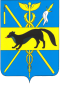 СОВЕТ НАРОДНЫХ ДЕПУТАТОВБОГУЧАРСКОГО МУНИЦИПАЛЬНОГО РАЙОНАВОРОНЕЖСКОЙ ОБЛАСТИРЕШЕНИЕ_________________________________________________________________от  «27»  12. 2023 года № 100г. БогучарО внесении изменений и дополненийв Устав Богучарского муниципального района Воронежской областиВ соответствии с Федеральным законом от 06.10.2003 № 131 – ФЗ «Об общих принципах организации местного самоуправления в Российской Федерации», Федеральным законом от 21.07.2005 № 97 – ФЗ «О государственной регистрации уставов муниципальных образований» Совет народных депутатов Богучарского муниципального района Воронежской области  р е ш и л:1.Внести в Устав Богучарского муниципального района Воронежской области следующие изменения и дополнения: 1.1. Пункт 32 части 1 статьи 9 изложить в следующей редакции:«32) организация и осуществление мероприятий межпоселенческого характера по работе с детьми и молодежью, участие в реализации молодежной политики, разработка и реализация мер по обеспечению и защите прав и законных интересов молодежи, разработка и реализация муниципальных программ по основным направлениям реализации молодежной политики, организация и осуществление мониторинга реализации молодежной политики.».1.2. Часть 1 статьи 9 дополнить пунктом 40 следующего содержания:«40) осуществление выявления объектов накопленного вреда окружающей среде и организация ликвидации такого вреда применительно к территориям, расположенным в границах земельных участков, находящихся в собственности муниципального района.».1.3.  Пункт 8 части 1  статьи 10  изложить в следующей редакции:«8) учреждение печатного средства массовой информации и (или) сетевого издания для обнародования муниципальных правовых актов, доведения до сведения жителей муниципального образования официальной информации;». 1.4. Статью 10 дополнить частью 3 следующего содержания: «3. Полномочия по решению вопросов в сфере ведения информационной системы обеспечения градостроительной деятельности на территории Богучарского муниципального района, подготовки схемы территориального планирования муниципального района и изменений в неё, за исключением полномочий, предусмотренных частью 3 статьи 20 Градостроительного кодекса Российской Федерации,  осуществляются соответствующими органами государственной власти Воронежской области в соответствии с Законом Воронежской области от 28.12.2021 № 158-ОЗ «О перераспределении отдельных полномочий в области градостроительной деятельности между органами местного самоуправления муниципальных образований Воронежской области и исполнительными органами государственной власти Воронежской области».1.5. Часть 2 статьи 17 изложить в следующей редакции:«2. Основания для отзыва депутата, члена выборного органа местного самоуправления, выборного должностного лица местного самоуправления Богучарского муниципального района и процедура отзыва указанных лиц устанавливаются настоящим Уставом.Основаниями для отзыва депутата, члена выборного органа местного самоуправления, выборного должностного лица местного самоуправления могут служить только его конкретные противоправные решения или действия (бездействие) в случае их подтверждения в судебном порядке.Отзыв по указанному основанию не освобождает депутата, члена выборного органа местного самоуправления, выборного должностного лица местного самоуправления от иной ответственности за допущенное нарушение действующего законодательства, нормативных правовых актов органов местного самоуправления в порядке, предусмотренном федеральным законодательством.Процедура отзыва депутата, члена выборного органа местного самоуправления, выборного должностного лица местного самоуправления обеспечивает ему возможность дать избирателям объяснения по поводу обстоятельств, выдвигаемых в качестве оснований для отзыва. Депутат, член выборного органа местного самоуправления, выборное должностное лицо местного самоуправления считается отозванным, если за отзыв проголосовало не менее половины избирателей, зарегистрированных в соответствующем избирательном округе.Инициативная группа по отзыву депутата, члена выборного органа местного самоуправления, выборного должностного лица местного самоуправления подает заявление о возбуждении процедуры отзыва в уполномоченную в соответствии со статьей 45 настоящего Устава соответствующую избирательную комиссию.Заявление инициативной группы граждан о возбуждении вопроса об отзыве депутата, члена выборного органа местного самоуправления, выборного должностного лица местного самоуправления должно быть рассмотрено уполномоченной в соответствии со статьей 45 настоящего Устава соответствующей избирательной комиссией в течение 15 дней со дня получения заявления.О получении заявления уполномоченная в соответствии со статьей 45 настоящего Устава соответствующая избирательная комиссия незамедлительно информирует депутата, члена выборного органа местного самоуправления, выборного должностного лица местного самоуправления и по их требованию предоставляет данному лицу копии заявления и приложенных к нему документов. Депутат, член выборного органа местного самоуправления, выборное должностное лицо местного самоуправления вправе представить в уполномоченную в соответствии со статьей 45 настоящего Устава избирательную комиссию документы в свою защиту в письменном виде.Уполномоченная в соответствии со статьей 45 настоящего Устава избирательная комиссия рассматривает поступившее заявление с приглашением соответствующих уполномоченных представителей инициативной группы и  принимает решения о регистрации инициативной группы либо отказывает в регистрации данной группы. Решение уполномоченной в соответствии со статьей 45 настоящего Устава избирательной комиссии должно быть мотивированным.Решение уполномоченной в соответствии со статьей 45 настоящего Устава избирательной комиссии может быть обжаловано в суд в установленном законом порядке.Сбор подписей избирателей в поддержку проведения голосования по отзыву депутата, члена выборного органа местного самоуправления, выборного должностного лица местного самоуправления организует инициативная группа по отзыву.В день, следующий за днем окончания сбора подписей избирателей, инициативная группа по отзыву депутата, члена выборного органа местного самоуправления, выборного должностного лица местного самоуправления представляет в уполномоченную со статьей 45 настоящего Устава избирательную комиссию итоговый протокол, в котором указывается дата начала и окончания сбора подписей, количество собранных подписей, дата составления протокола. Протокол подписывает уполномоченный представитель инициативной группы по отзыву депутата, члена выборного органа местного самоуправления, выборного должностного лица местного самоуправления.Решение о назначении голосования по отзыву депутата, члена выборного органа местного самоуправления, выборного должностного лица местного самоуправления принимается Советом народных депутатов Богучарского муниципального района.».1.6. Статью 36 дополнить частью 6.1. следующего содержания:«6.1. Глава муниципального образования освобождается от ответственности за несоблюдение ограничений и запретов, требований о предотвращении или об урегулировании конфликта интересов и неисполнение обязанностей, установленных Федеральным законом от 06.10.2003 № 131 – ФЗ «Об общих принципах организации местного самоуправления в Российской Фдерации» и другими федеральными законами в целях противодействия коррупции, в случае, если несоблюдение таких ограничений, запретов и требований, а также неисполнение таких обязанностей признается следствием не зависящих от него обстоятельств в порядке, предусмотренном частями 3 - 6 статьи 13 Федерального закона от 25 декабря 2008 года N 273-ФЗ «О противодействии коррупции».».1.7. Статью 37 дополнить частью 5 следующего содержания:«5. Официальный сайт администрации Богучарского муниципального района Воронежской области в информационно-телекоммуникационной сети «Интернет» расположен по адресу: https://www.boguchar.ru .».1.8. В статье 41:- часть 7.1.  изложить в следующей редакции:«7.1. Депутат, член выборного органа местного самоуправления, выборное должностное лицо местного самоуправления должны соблюдать ограничения, запреты, исполнять обязанности, которые установлены Федеральным законом от 25 декабря 2008 года N 273-ФЗ «О противодействии коррупции» и другими федеральными законами. Полномочия депутата, члена выборного органа местного самоуправления, выборного должностного лица местного самоуправления прекращаются досрочно в случае несоблюдения ограничений, запретов, неисполнения обязанностей, установленных Федеральным законом от 25 декабря 2008 года N 273-ФЗ «О противодействии коррупции», Федеральным законом от 3 декабря 2012 года N 230-ФЗ «О контроле за соответствием расходов лиц, замещающих государственные должности, и иных лиц их доходам», Федеральным законом от 7 мая 2013 года N 79-ФЗ «О запрете отдельным категориям лиц открывать и иметь счета (вклады), хранить наличные денежные средства и ценности в иностранных банках, расположенных за пределами территории Российской Федерации, владеть и (или) пользоваться иностранными финансовыми инструментами», если иное не предусмотрено Федеральным законом от 06.10.2003 N 131-ФЗ «Об общих принципах организации местного самоуправления в Российской Федерации.Депутат, член выборного органа местного самоуправления, выборное должностное лицо местного самоуправления, иное лицо, замещающее муниципальную должность, освобождаются от ответственности за несоблюдение ограничений и запретов, требований о предотвращении или об урегулировании конфликта интересов и неисполнение обязанностей, установленных Федеральным законом от 06.10.2003 № 131 – ФЗ «Об общих принципах организации местного самоуправления в Российской Федерации» и другими федеральными законами в целях противодействия коррупции, в случае, если несоблюдение таких ограничений, запретов и требований, а также неисполнение таких обязанностей признается следствием не зависящих от указанных лиц обстоятельств в порядке, предусмотренном частями 3 - 6 статьи 13 Федерального закона от 25 декабря 2008 года N 273-ФЗ «О противодействии коррупции»;-  часть 7.4 признать утратившим силу;- дополнить частью 11.1 следующего содержания:«11.1. Полномочия депутата Совета народных депутатов Богучарского муниципального района прекращаются досрочно решением Совета народных депутатов Богучарского муниципального района в случае отсутствия депутата без уважительных причин на всех заседаниях Совета народных депутатов Богучарского муниципального района в течение шести месяцев подряд.».2. Направить настоящее решение в Управление Министерства юстиции Российской Федерации по Воронежской области для государственной регистрации в порядке, установленном федеральным законом.3. Настоящее решение подлежит официальному опубликованию в районной газете "Сельская новь" после его государственной регистрации и вступает в силу после его официального опубликования.Председатель Совета народных депутатовБогучарского муниципального района                                           Ю.В. ДорохинаГлава Богучарскогомуниципального района                                                                        В.В.Кузнецов